Vyhlásenie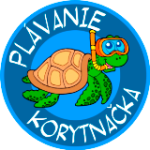 Vyhlasujem, že dieťa ............................................., bytomv ..................................................................................., neprejavuje príznaky akútnehoochorenia, že regionálny úrad verejného zdravotníctva ani lekár všeobecnej zdravotnejstarostlivosti pre deti a dorast menovanému dieťaťu nenariadil karanténne opatrenie(karanténu, zvýšený zdravotný dozor alebo lekársky dohľad).Nie je mi známe, že by dieťa, jeho rodičia alebo iné osoby, ktoré s ním žijú spoločne vdomácnosti, prišli v priebehu ostatného mesiaca do styku s osobami, ktoré ochorelina prenosné ochorenie (napr.COVID-19, hnačka, angína, vírusový zápal pečene, zápal mozgovýchblán, horúčkové ochorenie s vyrážkami) a je spôsobilé absolvovať kurz plávania.Som si vedomý(á) právnych následkov v prípade nepravdivého vyhlásenia, najmä som sivedomý(á), že by som sa dopustil(a) priestupku podľa § 56 zákona č. 355/2007 Z. z. oochrane, podpore a rozvoji verejného zdravia a o zmene a doplnení niektorých zákonov.V ................................. dňa ...................Meno a priezvisko zák. zástupcu:Adresa zákonného zástupcu:Telefón zákonného zástupcu:Podpis zákonného zástupcu: